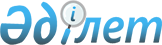 Айыртау аудандық мәслихатының 2013 жылғы 25 желтоқсандағы № 5-21-1 "2014-2016 жылдарға арналған Айыртау ауданының бюджеті туралы" шешіміне өзгерістер енгізу туралы
					
			Күшін жойған
			
			
		
					Солтүстік Қазақстан облысы Айыртау аудандық мәслихатының 2014 жылғы 24 қарашадағы N 5-33-2 шешімі. Солтүстік Қазақстан облысының Әділет департаментінде 2014 жылғы 28 қарашада N 2995 болып тіркелді. Күші жойылды (Солтүстік Қазақстан облысы Айыртау ауданы мәслихатының 2015 жылғы 30 сәуірдегі N 3.2.3-2/61 хаты)      Ескерту. Күші жойылды (Солтүстік Қазақстан облысы Айыртау ауданы мәслихатының 30.04.2015 N 3.2.3-2/61 хаты).

      Қазақстан Республикасының 2008 жылғы 4 желтоқсандағы Бюджет кодексінің 106-бабына, 109-бабына, "Қазақстан Республикасындағы жергілікті мемлекеттік басқару және өзін-өзі басқару туралы" Қазақстан Республикасының 2001 жылғы 23 қаңтардағы Заңының 6-бабы 1-тармағының 1) тармақшасына сәйкес, Айыртау аудандық мәслихаты ШЕШТІ:

      1. Айыртау аудандық мәслихатының 2013 жылғы 25 желтоқсандағы № 5-21-1 "2014-2016 жылдарға арналған Айыртау ауданының бюджеті туралы" шешіміне (Нормативтік құқықтық актілерді мемлекеттік тіркеу тізілімінде № 2480 тіркелген, 2014 жылғы 16 қаңтарда "Айыртау таңы" газетінде, 2014 жылғы 16 қаңтарда "Айыртауские зори" газетінде жарияланған) келесі өзгерістер енгізілсін: 

      1- тармақ келесі редакцияда мазмұндалсын: 

      "1. 2014-2016 жылдарға арналған Айыртау ауданының бюджеті тиісінше 1, 2, 3 қосымшаларға сәйкес, оның ішінде 2014 жылға мынадай көлемде бекітілсін: 

      1) кірістер – 3 458 487,9 мың теңге, оның ішінде:

      салықтық түсімдер бойынша – 569 470,0 мың теңге;

      салықтық емес түсімдер бойынша – 10 762,8 мың теңге;

      негізгі капиталды сатудан түсімдер – 46 224,0 мың теңге;

      трансферттер түсімдері бойынша – 2 832 031,1 мың теңге;

      2) шығындар – 3 444 256,3 мың теңге;

      3) таза бюджеттік кредит беру – 51 257,5 мың теңге, оның ішінде: бюджеттік кредиттер – 64 913,0 мың теңге;

      бюджеттік кредиттерді өтеу – 13 655,5 мың теңге;

      4) қаржы активтерімен жасалатын операциялар бойынша сальдо – 31 679,0 мың теңге, оның ішінде:

      қаржы активтерін сатып алуға – 31 679,0 мың теңге;

      мемлекеттің қаржылық активтерін сатудан түсімдер – 0,0 мың теңге;

      5) бюджет тапшылығы (артықшылығы) – - 68 704,9 мың теңге;

      6) бюджет тапшылығын қаржыландыру (артықшылығын пайдалану) –68 704,9 мың теңге, оның ішінде:

      қарыздардың түсуі – 64 913,0 мың теңге;

      қарыздарды өтеу –13 655,5 мың теңге;

      бюджет қаражатын пайдаланылатын қалдықтары – 17 447,4 мың теңге.";

      7 - тармақ келесі редакцияда мазмұндалсын: 

      7. 2014 жылға арналған аудан бюджетінде республикалық бюджеттен мақсатты трансферттер келесі көлемде есепке алынсын:

      1) мектепке дейінгі білім ұйымдарында мемлекеттік білім беру тапсырысын іске асыруға – 83 657,0 мың теңге;

      2) Қазақстан Республикасы Президентінің 2010 жылғы 7 желтоқсандағы № 1118 Жарлығымен бекітілген "Қазақстан Республикасында білім беруді дамытудың 2011-2020 жылдарға арналған мемлекеттік бағдарламасын бекіту туралы" 2011-2020 жылдарға арналған Қазақстан Республикасында білім беруді дамытудың мемлекеттік бағдарламасын іске асыруға– 12 291,0 мың теңге, соның ішінде:

      12 291,0 мың теңге - негізгі орта және жалпы орта білім беретін мемлекет-тік мекемелердегі физика, химия, биология кабинеттерін оқу жабдығымен жарақтандыруға;

      3) үш деңгейлі жүйе бойынша біліктілікті арттырудан өткен мұғалімдерге еңбекақысын көтеруге – 29 964,0 мың теңге;

      4) мемлекеттік атаулы әлеуметтік көмек төлеуге – 4 602,0 мың теңге;

      5) 18 жасқа дейінгі балаларға мемлекеттік жәрдемақылар төлеуге - 645,0 мың теңге;

      6) мемлекеттік мекемелердің мемлекеттік қызметшілер болып табылмайтын жұмыскерлерінің, сондай-ақ жергілікті бюджеттерден қаржыландырылатын мемлекеттік кәсіпорындардың жұмыскерлерінің лауазымдық айлықақысына ерекше еңбек жағдайлары үшін ай сайынғы үстемеақы төлеуге – 124142,8 мың теңге.

      9 - тармақ келесі редакцияда мазмұндалсын: 

      "9. 2014 жылға арналған аудан бюджетінде облыстық бюджеттен мақсатты трансферттер есепке алынсын:

      1) Қазақстан Республикасы Үкіметінің 2013 жылғы 19 маусымдағы № 636 қаулысымен бекітілген "Жұмыспен қамту 2020 жол картасын бекіту туралы" (бұдан әрі Жұмыспен қамту 2020 жол картасы) Жұмыспен қамту 2020 жол картасы аясында әлеуметтік-мәдени объектісін және инженерлік-көлік инфрақұрылымы және елді мекендерді абаттандыруға, тұрғын үй-коммуналдық шаруашылығын жөндеуге қоса қаржыландыруға, соның ішінде :

      Жұмыспен қамту 2020 жол картасы бойынша қалаларды және ауылдық елді мекендерді дамыту шеңберінде объектілерді жөндеуге – 7226,1 мың теңге;

      Жұмыспен қамту 2020 жол картасы бойынша қаладағы және ауылдық елді мекендерді дамыту шеңберінде объектілерді жөндеуге және абаттандыруға – 2000,0 мың теңге;

      2) нысаналы даму трансферттері -10000,0 мың теңге Айыртау ауданы Саумалкөл ауылы МКР-1 және МКР-2 жылу жүйелерін қосуға (жабдық сатып алу);

      3) ағымдағы нысаналы трансферттер -6171,2 мың тенге энзоотиялық аурулардың алдын алу және диагностикасы үшін препараттар қолдану бойынша қызметтерді жүргізуге;

      4) ағымдағы нысаналы трансферттер -525,0 мың тенге оқулықтар мен оқу-әдiстемелiк кешендерді сатып алуға және жеткізуге.";

      5) нысаналы даму трансферттері -45,0 мың тенге елді мекендердегі сумен жабдықтау және су бұру жүйелерін дамытуға жобалық сметалық құжаттарды әзірлеуге;

      6) ағымдағы нысаналы трансферттер -80000,0 мың тенге білім беру ұйымдарының еңбекті төлеу қорына.";

      10 - тармақ келесі редакцияда мазмұндалсын: 

      "10. 2014 жылға Айыртау ауданының жергілікті атқарушы органының резерві 1066,6 мың теңге сомасында бекітілсін."; 

      көрсетілген шешімнің 1, 5 қосымшалары осы шешімнің 1, 2 қосымшаларына сәйкес жаңа редакцияда мазмұндалсын (қоса беріледі).

      2. Осы шешім 2014 жылдың 1 қаңтарынан қолданысқа енгізіледі.

 2014 жылға арналған Айыртау ауданының бюджеті 2014 жылға арналған селолық округтар бойынша бюджеттік бағдарламалар      Кестенің жалғасы


					© 2012. Қазақстан Республикасы Әділет министрлігінің «Қазақстан Республикасының Заңнама және құқықтық ақпарат институты» ШЖҚ РМК
				
      Солтүстік Қазақстан облысы
Айыртау аудандық
мәслихатының ХХХIII кезектен
тыс сессиясының төрағасы

Н.Еременко

      Солтүстік Қазақстан облысы
Айыртау аудандық 
мәслихатының хатшысы

Р.Тілеубаева

      "КЕЛІСІЛДІ"
"Солтүстік Қазақстан облысы
Айыртау ауданының 
экономика және қаржы бөлімі"
мемлекеттік мекемесінің 
басшысы
2014 жылғы 24 қараша

М.Рамазанова
Айыртау аудандық мәслихатының 2014 жылғы 24 қарашадағы № 5-33-2 шешіміне 1 қосымша Айыртау аудандық мәслихатының 2013 жылғы 25 желтоқсандағы № 5-21-1 шешіміне 1 қосымша Санаты

Санаты

Санаты

Атауы

Сома, мың теңге

Сыныбы

Сыныбы

Атауы

Сома, мың теңге

Ішкі сыныбы

Ішкі сыныбы

Сома, мың теңге

1

2

3

4

5

1) Кірістер

3 458 487,9

1

Салықтық түсімдер

569 470,0

03

Әлеуметтiк салық

347 173,0

1

Әлеуметтік салық

347 173,0

04

Меншiкке салынатын салықтар

180 869,0

1

Мүлiкке салынатын салықтар

107 586,0

3

Жер салығы

7 726,0

4

Көлiк құралдарына салынатын салық

58 969,0

5

Бірыңғай жер салығы

6 588,0

05

Тауарларға, жұмыстарға және қызметтерге салынатын iшкi салықтар

35 598,0

2

Акциздер

4 670,0

3

Табиғи және басқа да ресурстарды пайдаланғаны үшiн түсетiн түсiмдер

20 357,0

4

Кәсiпкерлiк және кәсiби қызметтi жүргiзгенi үшiн алынатын алымдар

10 185,0

5

Ойын бизнесіне салық

386,0

08

Заңдық мәнді іс-әрекеттерді жасағаны және (немесе) оған уәкілеттігі бар мемлекеттік органдар немесе лауазымды адамдар құжаттар бергені үшін алынатын міндетті төлемдер

5 830,0

1

Мемлекеттік баж

5 830,0

2

Салықтық емес түсiмдер

10 762,8

01

Мемлекеттік меншіктен түсетін кірістер

4 835,8

1

Мемлекеттік кәсіпорындардың таза кірісі бөлігінің түсімдері

1 185,0

5

Мемлекет меншігіндегі мүлікті жалға беруден түсетін кірістер

3 110,0

7

Мемлекеттік бюджеттен берілген кредиттер бойынша сыйақылар

21,8

9

Мемлекет меншігінен түсетін басқа да кірістер

519,0

02

Мемлекеттік бюджеттен қаржыландырылатын мемлекеттік мекемелердің тауарларды (жұмыстарды, қызметтерді) өткізуінен түсетін түсімдер

51,0

1

Жергілікті бюджеттен қаржыландырылатын мемлекеттік мекемелердің тауарларды (жұмыстарды, қызметтерді) өткізуінентүсетін түсімдер

51,0

06

Өзге де салықтық емес түсiмдер

5 876,0

1

Өзге де салықтық емес түсiмдер

5 876,0

3

Негізгі капиталды сатудан түсетін түсімдер

46 224,0

01

Мемлекеттік мекемелерге бекітілген мемлекеттік мүлікті сату

16 023,0

1

Мемлекеттік мекемелерге бекітілген мемлекеттік мүлікті сату

16 023,0

03

Жердi және материалдық емес активтердi сату

30 201,0

1

Жерді сату

29 395,0

2

Материалдық емес активтерді сату 

806,0

4

Трансферттердің түсімдері

2 832 031,1

02

Мемлекеттiк басқарудың жоғары тұрған органдарынан түсетiн трансферттер

2 832 031,1

Функцио налдық топ

Функцио налдық топ

Функцио налдық топ

Атауы

Сома, мың теңге

Әкiмшi

Әкiмшi

Атауы

Сома, мың теңге

Бағдар лама

Атауы

Сома, мың теңге

1

2

3

А

2) Шығындар

3444256,3

01

Жалпы сипаттағы мемлекеттiк қызметтер

276275,5

112

Аудан (облыстық маңызы бар қала) мәслихатының аппараты

13380,4

001

Аудан (облыстық маңызы бар қала) мәслихатының қызметін қамтамасыз ету жөніндегі қызметтер

13120,4

003

Мемлекеттік органның күрделі шығыстары

260,0

122

Аудан (облыстық маңызы бар қала) әкімінің аппараты

71676,3

001

Аудан (облыстық маңызы бар қала) әкімінің қызметін қамтамасыз ету жөніндегі қызметтер

71676,3

123

Қаладағы аудан, аудандық маңызы бар қала, кент, ауыл, ауылдық округ әкімінің аппараты

165305,3

001

Қаладағы аудан, аудандық маңызы бар қала, кент, ауыл, ауылдық округ әкімінің қызметін қамтамасыз ету жөніндегі қызметтер

165116,9

022

Мемлекеттік органның күрделі шығыстары

188,4

459

Ауданның (облыстық маңызы бар қаланың) экономика және қаржы бөлімі

25913,5

001

Ауданның (облыстық маңызы бар қаланың) экономикалық саясаттың қалыптастыру мен дамыту, мемлекеттік жоспарлау, бюджеттік атқару және коммуналдық меншігін басқару саласындағы мемлекеттік саясатты іске асыру жөніндегі қызметтер 

24284,5

003

Салық салу мақсатында мүлікті бағалауды жүргізу

418,8

010

Жекешелендіру, коммуналдық меншікті басқару, жекешелендіруден кейінгі қызмет және осыған байланысты дауларды реттеу 

527,2

011

Коммуналдық меншікке түскен мүлікті есепке алу, сақтау, бағалау және сату

683,0

02

Қорғаныс

7963,5

122

Аудан (облыстық маңызы бар қала) әкімінің аппараты

7963,5

005

Жалпыға бірдей әскери міндетті атқару шеңберіндегі іс-шаралар

7027,9

006

Аудан (облыстық маңызы бар қала) ауқымындағы төтенше жағдайлардың алдын алу және оларды жою

935,6

007

Аудандық (қалалық) ауқымдағы дала өрттерінің, сондай-ақ мемлекеттік өртке қарсы қызмет органдары құрылмаған елдi мекендерде өрттердің алдын алу және оларды сөндіру жөніндегі іс-шаралар

0,0

03

Қоғамдық тәртіп, қауіпсіздік, құқықтық, сот, қылмыстық-атқару қызметі

6512,9

458

Ауданның (облыстық маңызы бар қаланың) тұрғын үй-коммуналдық шаруашылығы, жолаушылар көлігі және автомобиль жолдары бөлімі

6512,9

021

Елдi мекендерде жол қозғалысы қауiпсiздiгін қамтамасыз ету

6512,9

04

Бiлiм беру

2439505,3

464

Ауданның (облыстық маңызы бар қаланың) білім бөлімі

2439505,3

001

Жергілікті деңгейде білім беру саласындағы мемлекеттік саясатты іске асыру жөніндегі қызметтер

8117,4

003

Жалпы білім беру

2149191,8

004

Ауданның (облыстық маңызы бар қаланың) мемлекеттік білім беру мекемелерінде білім беру жүйесін ақпараттандыру

0,0

005

Ауданның (облыстық маңызы бар қаланың) мемлекеттік білім беру мекемелер үшін оқулықтар мен оқу-әдiстемелiк кешендерді сатып алу және жеткізу

17808,0

006

Балаларға қосымша білім беру 

18629,0

009

Мектепке дейінгі тәрбие мен оқыту ұйымдарының қызметін қамтамасыз ету

124068,0

012

Мемлекеттік органның күрделі шығыстары

83,6

015

Жетім баланы (жетім балаларды) және ата-аналарының қамқорынсыз қалған баланы (балаларды) күтіп-ұстауға асыраушыларына ай сайынғы ақшалай қаражат төлемдері

14747,0

040

Мектепке дейінгі білім беру ұйымдарында мемлекеттік білім беру тапсырысын іске асыруға

83657,0

067

Ведомстволық бағыныстағы мемлекеттік мекемелерінің және ұйымдарының күрделі шығыстары

23203,5

06

Әлеуметтiк көмек және әлеуметтiк қамсыздандыру

120070,3

451

Ауданның (облыстық маңызы бар қаланың) жұмыспен қамту және әлеуметтік бағдарламалар бөлімі

120070,3

001

Жергілікті деңгейде халық үшін әлеуметтік бағдарламаларды жұмыспен қамтуды қамтамасыз етуді іске асыру саласындағы мемлекеттік саясатты іске асыру жөніндегі қызметтер 

24578,9

002

Жұмыспен қамту бағдарламасы

22870,1

004

Ауылдық жерлерде тұратын денсаулық сақтау, білім беру, әлеуметтік қамтамасыз ету, мәдениет, спорт және ветеринар мамандарына отын сатып алуға Қазақстан Республикасының заңнамасына сәйкес әлеуметтік көмек көрсету

550,0

005

Мемлекеттік атаулы әлеуметтік көмек 

5298,0

006

Тұрғын үйге көмек көрсету

578,0

007

Жергілікті өкілетті органдардың шешімі бойынша мұқтаж азаматтардың жекелеген топтарына әлеуметтік көмек

16223,5

010

Үйден тәрбиеленіп оқытылатын мүгедек балаларды материалдық қамтамасыз ету

1156,0

011

Жәрдемақыларды және басқа да әлеуметтік төлемдерді есептеу, төлеу мен жеткізу бойынша қызметтерге ақы төлеу

1455,0

014

Мұқтаж азаматтарға үйде әлеуметтiк көмек көрсету

33364,0

016

18 жасқа дейінгі балаларға мемлекеттік жәрдемақылар

8249,0

017

Мүгедектерді оңалту жеке бағдарламасына сәйкес, мұқтаж мүгедектерді міндетті гигиеналық құралдармен және ымдау тілі мамандарының қызмет көрсетуін, жеке көмекшілермен қамтамасыз ету 

4304,8

021

Мемлекеттік органның күрделі шығыстары 

1443,0

07

Тұрғын үй-коммуналдық шаруашылық

245334,1

123

Қаладағы аудан, аудандық маңызы бар қала, кент, ауыл, ауылдық округ әкімінің аппараты

57025,7

008

Елді мекендердегі көшелерді жарықтандыру

13232,0

009

Елді мекендердің санитариясын қамтамасыз ету

3386,0

010

Жерлеу орындарын ұстау және туыстары жоқ адамдарды жерлеу

135,0

011

Елді мекендерді абаттандыру мен көгалдандыру

38592,8

014

Елді мекендерді сумен жабдықтауды ұйымдастыру

1679,9

458

Ауданның (облыстық маңызы бар қаланың) тұрғын үй-коммуналдық шаруашылығы, жолаушылар көлігі және автомобиль жолдары бөлімі

95956,6

012

Сумен жабдықтау және су бұру жүйесінің жұмыс істеуі

71918,0

026

Ауданның (облыстық маңызы бар қаланың) коммуналдық меншігіндегі жылу жүйелерін қолдануды ұйымдастыру

21993,6

041

Жұмыспен қамту 2020 жол картасы бойынша қалаларды және ауылдық елді мекендерді дамыту шеңберінде объектілерді жөндеу және абаттандыру

2000,0

058

Елді мекендердегі сумен жабдықтау және су бұру жүйелерін дамыту

45,0

464

Ауданның (облыстық маңызы бар қаланың) білім бөлімі

7226,1

026

Жұмыспен қамту 2020 жол картасы бойынша қалаларды және ауылдық елді мекендерді дамыту шеңберінде объектілерді жөндеу

7226,1

472

Ауданның (облыстық маңызы бар қаланың) құрылыс, сәулет және қала құрылысы бөлімі

85125,7

003

Мемлекеттік коммуналдық тұрғын үй қорының тұрғын үйін жобалау, салу және (немесе) сатып алу 

14379,0

007

Қаланы және елді мекендерді абаттандыруды дамыту

64815,0

058

Елді мекендердегі сумен жабдықтау және су бұру жүйелерін дамыту

3110,4

072

Аудандардың (облыстық маңызы бар қалалардың) бюджеттеріне Жұмыспен қамту 2020 жол картасы шеңберінде қызметтік тұрғын үй салуға және (немесе) сатып алуға, инженерлік-коммуникациялық инфрақұрылымды дамытуға және (немесе) сатып алуға және жастарға арналған жатақханаларды салуға, сатып алуға, салып бітіруге берілетін нысаналы даму трансферттері

2440,1

074

Жұмыспен қамту 2020 жол картасының екінші бағыты шеңберінде жетіспейтін инженерлік-коммуникациялық инфрақұрылымды дамыту және/немесе салу

381,2

08

Мәдениет, спорт, туризм және ақпараттық кеңістiк

109001,7

455

Ауданның (облыстық маңызы бар қаланың) мәдениет және тілдерді дамыту бөлімі

70951,9

001

Жергілікті деңгейде тілдерді және мәдениетті дамыту саласындағы мемлекеттік саясатты іске асыру жөніндегі қызметтер

8323,9

003

Мәдени-демалыс жұмысын қолдау

31837,0

006

Аудандық (қалалық) кiтапханалардың жұмыс iстеуi

29541,0

007

Мемлекеттік тілді және Қазақстан халықтарының басқа да тілдерін дамыту

563,0

010

Мемлекеттік органның күрделі шығыстары

87,0

032

Ведомстволық бағыныстағы мемлекеттік мекемелерінің және ұйымдарының күрделі шығыстары

600,0

456

Ауданның (облыстық маңызы бар қаланың) ішкі саясат бөлімі

20408,4

001

Жергілікті деңгейде ақпарат, мемлекеттілікті нығайту және азаматтардың әлеуметтік сенімділігін қалыптастыру саласында мемлекеттік саясатты іске асыру жөніндегі қызметтер

8983,4

002

Газеттер мен журналдар арқылы мемлекеттік ақпараттық саясат жүргізу жөніндегі қызметтер

5900,0

003

Жастар саясаты саласында іс-шараларды іске асыру

3769,0

006

Мемлекеттік органның күрделі шығыстары

1756,0

465

Ауданның (облыстық маңызы бар қаланың) дене шынықтыру және спорт бөлімі 

14490,3

001

Жергілікті деңгейде дене шынықтыру және спорт саласындағы мемлекеттік саясатты іске асыру жөніндегі қызметтер

7138,3

004

Мемлекеттік органның күрделі шығыстары

130,0

006

Аудандық (облыстық маңызы бар қалалық) деңгейде спорттық жарыстар өткiзу

1095,0

007

Әртүрлi спорт түрлерi бойынша аудан (облыстық маңызы бар қала) құрама командаларының мүшелерiн дайындау және олардың облыстық спорт жарыстарына қатысуы

6127,0

472

Ауданның (облыстық маңызы бар қаланың) құрылыс, сәулет және қала құрылысы бөлімі

3151,1

008

Cпорт объектілерін дамыту 

3151,1

10

Ауыл, су, орман, балық шаруашылығы, ерекше қорғалатын табиғи аумақтар, қоршаған ортаны және жануарлар дүниесін қорғау, жер қатынастары

115577,2

463

Ауданның (облыстық маңызы бар қаланың) жер қатынастары бөлімі

9110,1

001

Аудан (облыстық маңызы бар қала) аумағында жер қатынастарын реттеу саласындағы мемлекеттік саясатты іске асыру жөніндегі қызметтер

8813,1

007

Мемлекеттік органның күрделі шығыстары

297,0

474

Ауданның (облыстық маңызы бар қаланың) ауыл шаруашылығы және ветеринария бөлімі

106467,1

001

Жергілікті деңгейде ауыл шаруашылығы және ветеринария саласындағы мемлекеттік саясатты іске асыру жөніндегі қызметтер

19575,5

003

Мемлекеттік органның күрделі шығыстары

73,3

002

Ақпараттық жүйелер құру

0,0

006

Ауру жануарларды санитарлық союды ұйымдастыру

0,0

007

Қаңғыбас иттер мен мысықтарды аулауды және жоюды ұйымдастыру

241,8

008

Алып қойылатын және жойылатын ауру жануарлардың, жануарлардан алынатын өнімдер мен шикізаттың құнын иелеріне өтеу

0,0

011

Жануарлардың энзоотиялық аурулары бойынша ветеринариялық іс-шараларды жүргізу

6171,2

012

Ауыл шаруашылығы жануарларын сәйкестендіру жөніндегі іс-шараларды өткізу

3400,3

013

Эпизоотияға қарсы іс-шаралар жүргізу

63984,0

099

Мамандардың әлеуметтік көмек көрсетуі жөніндегі шараларды іске асыру

13021,0

11

Өнеркәсіп, сәулет, қала құрылысы және құрылыс қызметі

13327,0

472

Ауданның (облыстық маңызы бар қаланың) құрылыс, сәулет және қала құрылысы бөлімі

13327,0

001

Жергілікті деңгейде құрылыс, сәулет және қала құрылысы саласындағы мемлекеттік саясатты іске асыру жөніндегі қызметтер

9225,0

013

Аудан аумағында қала құрылысын дамытудың кешенді схемаларын, аудандық (облыстық) маңызы бар қалалардың, кенттердің және өзге де ауылдық елді мекендердің бас жоспарларын әзірлеу

4102,0

12

Көлiк және коммуникация

41290,0

458

Ауданның (облыстық маңызы бар қаланың) тұрғын үй-коммуналдық шаруашылығы, жолаушылар көлігі және автомобиль жолдары бөлімі

41290,0

023

Автомобиль жолдарының жұмыс істеуін қамтамасыз ету

41290,0

13

Басқалар

57405,9

123

Қаладағы аудан, аудандық маңызы бар қала, кент, ауыл, ауылдық округ әкімінің аппараты

37791,0

040

"Өңірлерді дамыту" Бағдарламасы шеңберінде өңірлерді экономикалық дамытуға жәрдемдесу бойынша шараларды іске асыру

37791,0

458

Ауданның (облыстық маңызы бар қаланың) тұрғын үй-коммуналдық шаруашылығы, жолаушылар көлігі және автомобиль жолдары бөлімі

10148,9

001

Жергілікті деңгейде тұрғын үй-коммуналдық шаруашылығы, жолаушылар көлігі және автомобиль жолдары саласындағы мемлекеттік саясатты іске асыру жөніндегі қызметтер

10018,9

013

Капитальные расходы государственного органа

130,0

459

Ауданның (облыстық маңызы бар қаланың) экономика және қаржы бөлімі

1066,6

012

Ауданның (облыстық маңызы бар қаланың) жергілікті атқарушы органының резерві 

1066,6

469

Ауданның (облыстық маңызы бар қаланың) кәсіпкерлік бөлімі

8399,4

001

Жергілікті деңгейде кәсіпкерлік пен өнеркәсіпті дамыту саласындағы мемлекеттік саясатты іске асыру жөніндегі қызметтер

8399,4

14

Борышқа қызмет көрсету

21,8

459

Ауданның (облыстық маңызы бар қаланың) экономика және қаржы бөлімі

21,8

021

Жергілікті атқарушы органдардың облыстық бюджеттен қарыздар бойынша сыйақылар мен өзге де төлемдерді төлеу бойынша борышына қызмет көрсету

21,8

15

Трансферттер

11971,1

459

Ауданның (облыстық маңызы бар қаланың) экономика және қаржы бөлімі

11971,1

006

Нысаналы пайдаланылмаған (толық пайдаланылмаған) трансферттерді қайтару

11971,1

3) Таза бюджеттік кредиттеу

51257,5

Бюджеттік кредиттер

64913,0

10

Ауыл, су, орман, балық шаруашылығы, ерекше қорғалатын табиғи аумақтар, қоршаған ортаны және жануарлар дүниесін қорғау, жер қатынастары

64913,0

474

Ауданның (облыстық маңызы бар қаланың) ауыл шаруашылығы және ветеринария бөлімі

64913,0

009

Мамандарды әлеуметтік қолдау шараларын іске асыруға берілетін бюджеттік кредиттер

64913,0

Санаты

Санаты

Санаты

Атауы

Сома, мың теңге

Сыныбы

Сыныбы

Сома, мың теңге

Ішкі сыныбы

Сома, мың теңге

5

Бюджеттік кредиттерді өтеу

13655,5

01

Бюджеттік кредиттерді өтеу

13655,5

1

Мемлекеттік бюджеттен берілген бюджеттік кредиттерді өтеу

13655,5

4) Қаржылық активтермен операциялар бойынша сальдо

31679,0

Функцио налдық топ 

Функцио налдық топ 

Функцио налдық топ 

Атауы

Сома, мың теңге

Әкімші

Сома, мың теңге

Бағдар лама

Сома, мың теңге

Қаржалық активтерді сатып алу

31679,0

13

Басқалар

31679,0

458

Ауданның (облыстық маңызы бар қаланың) тұрғын үй-коммуналдық шаруашылығы, жолаушылар көлігі және автомобиль жолдары бөлімі

31679,0

065

Заңды тұлғалардың жарғылық капиталын қалыптастыру немесе ұлғайту

31679,0

Санаты

Санаты

Санаты

Атауы

Сома, мың теңге

Сыныбы

Сыныбы

Сома, мың теңге

Ішкі сыныбы

Сома, мың теңге

6

Мемлекеттің қаржы активтерін сатудан түсетін түсімдер

0,0

01

Мемлекеттің қаржы активтерін сатудан түсетін түсімдер

0,0

1

Қаржы активтерін ел ішінде сатудан түсетін түсімдер

0,0

5) Бюджеттің тапшылығы (профициті)

-68704,9

6) Бюджеттің тапшылығын қаржыландыру (профициті пайдалану)

68704,9

7

Қарыздар түсімі

64913,0

01

Мемлекеттік ішкі қарыздар 

64913,0

2

Қарыз алу келісім-шарттары

64913,0

Функцио налдық топ 

Функцио налдық топ 

Функцио налдық топ 

Атауы

Сома, мың теңге

Әкімші

Сома, мың теңге

Бағдар лама

Сома, мың теңге

16

Қарыздарды өтеу

13655,5

459

Ауданның (облыстық маңызы бар қаланың) экономика және қаржы бөлімі

13655,5

005

Жергілікті атқарушы органның жоғары тұрған бюджет алдындағы борышын өтеу

13655,5

Санаты

Санаты

Санаты

Атауы

Сома, мың теңге

Сыныбы

Сыныбы

Сома, мың теңге

Ішкі сыныбы

Сома, мың теңге

8

Бюджет қаражаттарының пайдаланылатын қалдықтары

17447,4

01

Бюджет қаражаты қалдықтары

17447,4

1

Бюджет қаражатының бос қалдықтары

17447,4

Айыртау аудандық мәслихатының 2014 жылғы 24 қарашадағы № 5-33-2 шешіміне 2 қосымша Айыртау аудандық мәслихатының 2013 жылғы 25 жетлоқсандағы № 5-21-1 шешіміне 5 қосымша Функцуионалдық тобы

Әкімші

Бағдарламасы 

Атауы 

Жалпы 

соның ішінде селолық округтар бойынша 

Функцуионалдық тобы

Әкімші

Бағдарламасы 

Атауы 

Жалпы 

"Арықбалық селолық округі әкімінің аппараты" Мемлекеттік мекемесі

"Антоновка селолық округі әкімінің аппараты" Мемлекеттік мекемесі

"Володар селолық округі әкімінің аппараты" Мемлекеттік мекемесі

"Гусаковка селолық округі әкімінің аппараты" Мемлекеттік мекемесі

1

2

3

4

5

6

7

8

9

Шығындар

260122,0

28071,6

15252,4

75136,4

14560,9

01

Жалпы сипаттағы мемлекеттiк қызметтер 

165305,3

14876,6

12569,5

19316,3

11688,1

123

Қаладағы аудан, аудандық маңызы бар қала, кент, ауыл , ауылдық округ әкімінің аппараты

165305,3

14876,6

12569,5

19316,3

11688,1

001

Қаладағы аудан, аудандық маңызы бар қала, кент, ауыл , ауылдық округ әкімінің қызметін қамтамасыз ету жөніндегі қызметтер

165116,9

14852,6

12546,4

19293,2

11665,0

022

Мемлекеттік органның күрделі шығыстары

188,4

24,0

23,1

23,1

23,1

07

Тұрғын үй-коммуналдық шаруашылық

57025,7

4195,0

1682,9

38629,1

2372,8

123

Қаладағы аудан, аудандық маңызы бар қала, кент, ауыл , ауылдық округ әкімінің аппараты

57025,7

4195,0

1682,9

38629,1

2372,8

008

Елді мекендерде көшелерді жарықтандыру

13232,0

395,0

995,0

9500,0

376,0

009

Елді мекендердің санитариясын қамтамасыз ету

3386,0

0,0

187,9

3198,1

0,0

010

Жерлеу орындарын күтіп-ұстау және туысы жоқ адамдарды жерлеу

135,0

0,0

0,0

135,0

0,0

011

Елді мекендерді абаттандыру мен көгалдандыру

38592,8

3800,0

500,0

25796,0

1996,8

014

Елді мекендерді сумен жабдықтауды ұйымдастыру

1679,9

0,0

0,0

0,0

13

Басқалар

37791,0

9000,0

1000,0

17191,0

500,0

123

Қаладағы аудан, аудандық маңызы бар қала, кент, ауыл , ауылдық округ әкімінің аппараты

37791,0

9000,0

1000,0

17191,0

500,0

040

"Өңірлерді дамыту" Бағдарламасы шеңберінде өңірлерді экономикалық дамытуға жәрдемдесу бойынша шаралады іске іске асыру

37791,0

9000,0

1000,0

17191,0

500,0

"Елецкий селолық округі әкімінің аппараты" Мемлекеттік мекемесі

"Имантау селолық округі әкімінің аппараты" Мемлекеттік мекемесі

"Казанка селолық округі әкімінің аппараты" Мемлекеттік мекемесі

"Қаратал селолық округі әкімінің аппараты" Мемлекеттік мекемесі

"Қамсақты селолық округі әкімінің аппараты" Мемлекеттік мекемесі

"Константиновка селолық округі әкімінің аппараты" Мемлекеттік мекемесі

"Лобанов селолық округі әкімінің аппараты" Мемлекеттік мекемесі

"Нижнийборлық селолық округі әкімінің аппараты" Мемлекеттік мекемесі

"Сырымбет селолық округі әкімінің аппараты" Мемлекеттік мекемесі

"Украина селолық округі әкімінің аппараты" Мемлекеттік мекемесі

10

11

12

13

14

15

16

17

18

19

9463,4

17198,9

12379,4

10301,0

14714,1

10315,4

14919,8

10320,4

14285,3

13203,0

8463,4

12644,0

10379,4

9201,0

11758,1

9315,4

12650,8

9039,4

11700,3

11703,0

8463,4

12644,0

10379,4

9201,0

11758,1

9315,4

12650,8

9039,4

11700,3

11703,0

8463,4

12620,0

10379,4

9201,0

11735,0

9291,4

12626,8

9039,4

11700,3

11703,0

0,0

24,0

0,0

0,0

23,1

24,0

24,0

0,0

0,0

0,0

500,0

3554,9

1000,0

500,0

956,0

500,0

1269,0

781,0

585,0

500,0

500,0

3554,9

1000,0

500,0

956,0

500,0

1269,0

781,0

585,0

500,0

0,0

875,0

0,0

0,0

456,0

0,0

269,0

281,0

85,0

0,0

0,0

0,0

0,0

0,0

0,0

0,0

0,0

0,0

0,0

0,0

0,0

0,0

0,0

0,0

0,0

0,0

0,0

0,0

0,0

0,0

500,0

1000,0

1000,0

500,0

500,0

500,0

1000,0

500,0

500,0

500,0

0,0

1679,9

0,0

0,0

0,0

0,0

0,0

0,0

0,0

0,0

500,0

1000,0

1000,0

600,0

2000,0

500,0

1000,0

500,0

2000,0

1000,0

500,0

1000,0

1000,0

600,0

2000,0

500,0

1000,0

500,0

2000,0

1000,0

500,0

1000,0

1000,0

600,0

2000,0

500,0

1000,0

500,0

2000,0

1000,0

